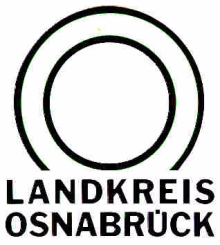 Landkreis Osnabrück	Sprechzeiten:	Der Landkreis im Internet:Am Schölerberg 1	Montag bis Freitag, 8.00 bis 13.00 Uhr.	http://www.lkos.de49082 Osnabrück	Donnerstag auch bis 17.30 Uhr.	Ansonsten nach VereinbarungK347 südlich von Hilter ab 13. April wieder befahrbarHilter. Die Arbeiten an der K347 südlich von Hilter (Bielefelder Straße) sind fast abgeschlossen. Daher kann die Kreisstraße von Hilter nach Dissen und Bad Rothenfelde bereits am 13. April – und damit eine Woche früher als geplant – wieder freigegeben werden.Der Durchgangsverkehr kann zum Wochenende wieder ungehindert laufen. Damit gibt es auch keine Behinderungen für Verkehrsteilnehmer, die die am 18. April beginnende Landesgartenschau in Bad Iburg aus dieser Richtung kommend anfahren wollen.Lediglich die Markierungen müssen noch aufgebracht werden. Dies ist erst nach einer gewissen Liegezeit des Asphalts möglich. Aufgrund der fehlenden Markierungen wird um besondere Vorsicht gebeten. Die abschließenden Arbeiten werden bei laufendem Verkehr erfolgen.Bildunterschrift:Pünktlich zum Beginn der Landesgartenschau in Bad Iburg ist die K347 südlich von Hilter wieder befahrbar.Foto: Landkreis Osnabrück/Philipp RemkeLandkreis Osnabrück  Postfach 25 09  49015 OsnabrückDer LandratDer LandratAn dieRedaktionReferat für Assistenzund Kommunikation-Pressestelle-Datum:	12.4.2018Zimmer-Nr.:	2063Auskunft erteilt:	Henning Müller-DetertDurchwahl:Referat für Assistenzund Kommunikation-Pressestelle-Datum:	12.4.2018Zimmer-Nr.:	2063Auskunft erteilt:	Henning Müller-DetertDurchwahl:Pressemitteilung
Tel.: (05 41) 501-Fax: (05 41) 501-e-mail:20634420mueller-detert@lkos.de